ATTO DI ASSENSO PER IL RILASCIO/RINNOVO DELPASSAPORTO DEL FIGLIO MINOREIo sottoscritto/a___________________________________________________________nato/a il_______________a__________________________________________(______),residente/domiciliato a ______________________________________________(______)in Via/Piazza_____________________________________________________________stato civile_______________________________________________________________ [specificare: celibe/nubile – coniugato/a – separato/a – già coniugato/a]genitore dei seguenti figli minori:1)_______________________________nato il____________a_____________________2)_______________________________nato il____________a_____________________3)_______________________________nato il____________a_____________________4)_______________________________nato il____________a_____________________acconsente che venga:		RILASCIATO			RINNOVATOIl Passaporto al proprio figlio_________________________________________________nato/a il_______________a___________________________________________(_____),residente a ________________________________________________________(_____)in Via/Piazza_____________________________________________________________La presente dichiarazione viene resa ai sensi dell’art. 38 – 1° e 3° co. D.P.R. 445/2000 e non necessita di autentica da parte del P.U. accettante la pratica.In allegato: fotocopia fronte/retro di un documento di identitàLuogo e data:_________________________________      FIRMA  					_____________________________________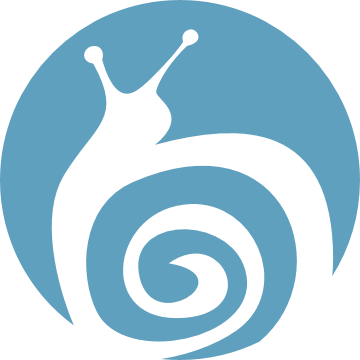 